ALLEGATO 3Dichiarazione Aiuti di stato e misure pubbliche di sostegnoDichiarazione sostitutiva(articoli 46 e 47 del D.P.R. n. 445 del 28 dicembre 2000)Regione LazioDirezione Regionale Cultura e Lazio CreativoArea Arti figurative, Cinema e AudiovisivoIl/la sottoscritto/a (nome e cognome) C.F.nato/a il (gg/mm/aa)Prov.	in via/piazza	inqualità di (carica ricoperta)	                       e legale rappresentante dell’impresa (indicare la denominazione)		C.F.	                    P.Iva 	avente la sede in	                                                               Prov. di	via/piazza	ai sensi degli artt. 46 e 47 del D.P.R. n. 445 del 28/12/2000, consapevole delle sanzioni penali, nel  caso di dichiarazioni non veritiere e falsità negli atti, richiamate dall’art. 76 e della conseguente decadenza  dai benefici eventualmente conseguiti ai sensi dell’art. 75 del medesimo decreto, sotto la propria responsabilitàDICHIARAdi NON avere richiesto altri aiuti di stato e misure pubbliche di sostegno per la realizzazione dell’opera: di aver richiesto i seguenti aiuti di stato e misure pubbliche di sostegno per la realizzazione dell’opera: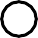 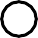 (titolo dell'opera)che in relazione ai titoli di spesa (ricevute, fatture ecc.) prodotti ai fini della rendicontazione dei costi di produzione dell’opera non sono stati concessi ulteriori contributi, aiuti, sovvenzioni o altre forme di agevolazione, pubblici, diversi da quelli in precedenza indicati.Luogo e data				In fede	Firma digitale del/della Rappresentante legale*per budget si intende il costo complessivo relativo alla produzione dell’operaTipologia di AiutoRiferimento normativoImporto richiesto% del budget*Importo concesso% del budget*1. Tax credit alla produzione2. Fondo Unico per lo Spettacolo3. Altri Aiuti Nazionali (specificare)4. Aiuti Regionali (specificare)5. Aiuti Europei (specificare)6. Altro (specificare)